О проведении Спартакиады  среди молодежи допризывного возрастаНа основании подпункта 6 пункта 1.11 раздела 1 календарного плана спортивно-массовых и оздоровительных мероприятий и соревнований с участием спортсменов и команд города Канска на 2022 год, утвержденного приказом Отдела ФКСиМП от 27.12.2021 № 85-ОД, с целью улучшения физической и технической подготовленности молодежи допризывного возраста на территории города Канска, развития массовой физической культуры и спорта, пропаганды здорового образа жизни, руководствуясь ст. 30, 35 Устава города Канска,ПОСТАНОВЛЯЮ:1. Отделу физической культуры, спорта и молодежной политики администрации г. Канска (А.Н. Борисевич), Управлению образования администрации г. Канска (Э.В. Боровский) организовать и провести  Спартакиаду  среди молодежи допризывного возраста 12.05.2022, 13.05.2022.2. Рекомендовать военному комиссариату по г. Канску и Канскому району (А.В. Кисилеву), МО ДОСААФ России г. Канска Красноярского края (А.В. Ломов), КГБОУ «КМКК» (М.Б. Волгин) провести необходимую работу по организации и проведению Спартакиады  среди молодежи допризывного возраста. 3. Утвердить положение по подготовке и проведению Спартакиады  среди молодежи допризывного возраста согласно приложению № 1 к настоящему постановлению.4. Утвердить план мероприятий по подготовке и проведению Спартакиады  среди молодежи допризывного возраста согласно приложению № 2 к настоящему постановлению. 5. Управлению образования администрации г. Канска (Э.В. Боровский) обеспечить участие команд образовательных школ города в Спартакиаде среди молодежи допризывного возраста.6. Рекомендовать директорам краевых образовательных организаций: КГА ПОУ «Канский педагогический колледж» (А.Л. Андреев), КГБ ПОУ Канский технологический колледж (Т.В. Берлинец), КГБ ПОУ «Канский политехнический колледж» (Г.А. Гаврилова), КГБ ПОУ «Канский медицинский техникум» (М.Р. Елизарьева), КГБ ПОУ «Канский библиотечный колледж» (И.В. Колесникова), КГБ ПОУ «Канский техникум отраслевых технологий и сельского хозяйства» (К.С. Коноваленко), КГБ ОУ «Канский морской кадетский корпус» (М.Б. Волгин) обеспечить участие команд в Спартакиаде  среди молодежи допризывного возраста.7. Начальнику Отдела физической культуры, спорта и молодежной политики администрации города Канска (А.Н. Борисевич) уведомить:- отдел г. Канска управления ФСБ России по Красноярскому краю (С.А. Ефаркин) о проведении Спартакиады  среди молодежи допризывного возраста;- Управление по делам ГО и ЧС г. Канска (С.А. Цындренко) о проведении Спартакиады  среди молодежи допризывного возраста;- «10 ПСО ФПС ГПС ГУ МЧС России по Красноярскому краю» (Д.А. Типикин) о проведении Спартакиады  среди молодежи допризывного возраста, рекомендовать определить дополнительные мероприятия по реагированию на возможные пожары и ЧС на объектах (территориях), на которых проводится Спартакиада  среди молодежи допризывного возраста;- МО МВД России «Канский» (Н.В. Банин) о проведении Спартакиады  среди молодежи допризывного возраста, рекомендовать организовать охрану в местах проведения соревнований.8. Ведущему специалисту Отдела культуры администрации г. Канска (Н.А. Нестеровой) опубликовать настоящее постановление в официальном печатном издании и разместить на официальном сайте муниципального образования город Канск в сети Интернет.9. Контроль за исполнением настоящего постановления возложить на заместителя главы города по социальной политике Ю.А. Ломову.	10. Постановление вступает в силу со дня подписания.Глава города Канска	    	   		                                                  А.М. БересневПриложение № 1 к постановлениюадминистрации города Канскаот 11.05.2022 г. № 478Положениео проведении СПАРТАКИАДЫ СРЕДИ МОЛОДЕЖИ ДОПРИЗЫВНОГО ВОЗРАСТАЦели и задачи Спартакиада  среди молодежи допризывного возраста (далее -  Спартакиада) проводится с целью спортивно-патриотического воспитания молодежи допризывного возраста.Задачи Спартакиады:физическое и духовно - нравственное воспитание молодежи;формирование мировоззрения на базе ценностей гражданственности и патриотизма;повышение престижа военной службы у подрастающего поколения;улучшение физической и технической подготовленности молодежи допризывного возраста;совершенствование навыков действий в экстремальных ситуациях;оптимизация организационных форм физкультурно-спортивной работы.Руководство проведения Спартакиады2.1 Общее руководство подготовкой и проведением соревнований осуществляют Отдел физической культуры, спорта и молодежной политики администрации г. Канска, Управление образования администрации г. Канска, военный комиссариат по г. Канску и Канскому району, МО ДОСААФ России г. Канска Красноярского края.2.2. Непосредственное проведение Спартакиады возлагается на главную судейскую коллегию:- Главный судья – М.Ю. Нашивочников.- Главный секретарь – С.П. Позычук3. Место и сроки проведения Спартакиады3.1. Спартакиада проводится 12.05.2022, 13.05.2022.3.1.1. 12.05.2022 – стадион «Текстильщик» начало - 10:30, Сосновый бор начало - 14:00.3.1.2. 13.05.2022 – МАОУ лицей №1 г. Канска начало 12:00, МБУ «ММЦ» г. Канска начало - 15:00.Предварительные заявки об участии команд в Спартакиаде на бумажном носителе подаются в Отдел физической культуры, спорта и молодежной политики администрации г. Канска до 05.05.2022 по адресу: г. Канск, ул. Кобрина, 26 или на электронный адрес: kmpfks_kansk@mail.ru, справки по телефону 2-96-81, 2-97-79.4. Участники Спартакиады4.1. К участию в Спартакиаде допускаются юноши 15-17 лет (возраст участников определяется на 28.06.2022), имеющие соответствующую подготовку, допуск врача к данным соревнованиям, при наличии паспорта гражданина РФ, справки с места учебы (с фотографией), подписанные директором учебного заведения.4.2. Состав команды: 8 участников, 1 тренер. 4.3. Команда должна иметь единую форму.5. Программа соревнований5.1. 5.2. Команды в полном составе принимают участие во всех видах программы, а также в церемониях открытия и закрытия соревнований.5.3.Прыжок в длину с места.Соревнования лично-командные. Состав команд 8 человек.Прыжок в длину с места, выполняется с трех попыток двумя ногами от стартовой линии с махом рук. Длина прыжка измеряется в сантиметрах от стартовой линии до ближнего касания ногами или любой частью тела. Личное первенство определяется по лучшему результату. В случае одинаковых лучших результатов у двух и более участников учитывается наилучшее значение среднего показателя всех попыток участника. В зачет командного первенства идут 7 лучших индивидуальных результатов, набранных участниками команды.Упражнение выполняется в спортивной обуви (разрешаются легкоатлетические шиповки), участник без обуви не допускается к соревнованию.5.4. Стрельба из пневматической винтовки.Соревнования лично-командные. Состав команды 8 человек.Стрельба производится из пневматической винтовки с дистанции 10 м в положении стоя с руки без опоры (мишень № 8), тип прицела открытый или диоптрический, оптический прицел запрещен. Время на стрельбу - 6 минут. Количество пробных выстрелов - 3, зачетных - 5.Личное первенство определяется по наибольшей сумме набранных очков. В случае одинакового результата преимущество получает участник, у которого по очкам больше 10, 9, 8, и т.д. В зачет командного первенства идут 7 лучших индивидуальных результатов, набранных участниками команды.В случае равенства очков у двух и более команд, победитель определяется по лучшему месту, занятому участником в личном зачете, при равенстве этого показателя по лучшему результату участника выполнившего упражнение первым. Каждая команда для участия в соревнованиях по стрельбе из пневматической винтовки должна иметь собственную пневматическую винтовку, организаторы оружие не предоставляют.5.5. Бег на дистанцию 100 м.Соревнования лично-командные. Состав команды 8 человек.Личное первенство определяется по лучшему времени, показанному на дистанции. Командное первенство определяется по наибольшей сумме очков, набранных 7 участниками команды.В случае равенства очков у двух и более команд команда-победитель и команды-призеры определяется по лучшему занятому месту в беге на дистанции 3000 м.5.6. Метание гранаты.Соревнования лично-командные. Состав команды 8 человек.Вес гранаты - 700 гр. Упражнение выполняется на дальность. Предоставляется 3 попытки. Личное первенство определяется по самому дальнему броску. В случае одинаковых лучших результатов учитывается наилучшее значение среднего показателя всех попыток участника. Командное первенство определяется по наибольшей сумме очков, набранных участниками команды. В зачет командного первенства идут 7 лучших индивидуальных результатов.В случае равенства очков у двух и более команд, победитель определяется по лучшему месту, занятому любым участником команды в личном зачете.5.7. Силовая гимнастика.Соревнования лично-командные. Состав команды 8 человек.Подтягивание на высокой перекладине. Время на выполнение - 3 минуты. Личное первенство определяется по наибольшему количеству подтягиваний, в случае равенства количества подтягиваний - по наименьшему времени, затраченному на упражнение. Общекомандное первенство определяется по наибольшей сумме очков, набранных участниками команды. В зачет командного первенства идут 7 лучших индивидуальных результатов, набранных участниками команды.В случае равенства очков у двух и более команд, победитель определяется по лучшему месту, занятому любым участником в личном зачете.5.8. Бег на дистанцию 3000 м.Соревнования лично-командные. Состав команды 8 человек.Личное первенство определяется по лучшему времени, показанному на дистанции. Командное первенство определяется по наибольшей сумме очков, набранных 7 участниками команды. В случае равенства очков команда-победитель и команды-призеры определяется по лучшему занятому месту в беге на дистанции 100 м.5.9. Плавание.Соревнования лично-командные. Состав команды 8 человек.Дистанция 50 м вольным стилем. Личное первенство определяется по лучшему времени, показанному участником на дистанции. Общекомандное первенство определяется по наибольшей сумме очков, набранных участниками команды. В зачет командного первенства идут 7 лучших индивидуальных результатов, набранных участниками команды. В случае финиша менее 7 участников команды, за каждого не стартовавшего, и не финишировавшего участника у команды отнимается 30 очков.В случае равенства очков у двух и более команд, победитель определяется по лучшему месту, занятому любым участником команды в личном зачете.Каждый участник для участия в соревнованиях по плаванию должен иметь шапочку для плавания, полотенце, мочалку, мыло, купальные плавки, сменную обувь (участникам и представителям).5.10. Соревнования по военной подготовке.Соревнования лично-командные. Состав команды 8 человек.В программу соревнований входят следующие виды: неполная разборка и сборка автомата АК-74, строевая подготовка.5.10.1. Соревнования по неполной разборке и сборке автомата АК-74.Соревнования лично-командные. Состав команды 8 человек.Разборка и сборка автомата АК-74 (на время). Выполняется согласно Наставлению по стрелковому делу Вооруженных сил Российской Федерации по огневой подготовке (неполная разборка, сборка АК без отделения дульного тормоз-компенсатора), разборка и сборка автомата АК-74 осуществляется без остановки. Время для подготовки и разминки - 10 сек.Штрафное время: нарушение последовательности, спуск и боевого взвода не под углом 45-60 градусов, не спущен курок с боевого взвода (3 сек. - штраф), некорректное обращение с оружием (5 сек. - штраф)Личное первенство определяется по наилучшему времени, показанному участником. Общекомандное первенство определяется по наименьшей сумме времени, затраченному на выполнение упражнения. В зачет идут 7 лучших индивидуальных результатов участников команды.В случае если в команде менее 7 участников, начисляются штрафные минуты за каждого не участвовавшего участника + 2 минуты.Оружие для сборки и сборки автомата АК-74 предоставляется организаторами.5.10.2. Строевая подготовка. Состав команды 8 человек.5.10.2.1. Исходное положение - команда построена в одну шеренгу. Оценивается: внешний вид; строевая стойка; единая военная форма; аккуратность прически и соответствие ее требованиям гигиены; опрятность.5.10.2.2. Строй отделения: выполнение воинского приветствия в строю (статья 96, 97)*.5.10.2.3. Строй отделения. Повороты на месте без оружия (статьи 77 и 30)*.5.10.2.4. Строй отделения. Повороты в движении (статьи 77 и 38)*.5.10.2.5. Строй отделения. Выполнение воинского приветствия в строю в движении (статья 98)*.5.10.2.6. Исполнение строевой песни. В конкурсе исполняется песня военно-патриотического содержания.5.10.2.7. Строевой шаг.5.10.2.8. Действие командира отделения.6. Определение победителей.6.1. Комплексный зачет определяется по наименьшей сумме занятых мест в отдельных видах программы, по двум номинациям:-  между командами ССУЗ, ПУ и ООШ свыше 500 учащихся;- между командами ООШ до 500 учащихся.6.2. Команды, занявшие 1-3 места в комплексном зачете награждаются грамотами. Личный зачет - в каждом виде соревнований отмечается грамотой спортсмен, показавший лучший результат.7. Порядок и сроки подачи заявок7.1. Именные заявки по установленной форме, с визой врача на каждого участника, подаются по форме:7.2. Заявка каждой команды должна быть заверена руководителем образовательного учреждения. 7.3. Участники без визы врача к соревнованиям не допускаются.8. Финансирование8.1. Расходы по организации Спартакиады несут проводящие организации:- Отдел ФКСиМП - грамоты для награждения победителей и призеров Спартакиады;- МО ДОСААФ России г. Канска Красноярского края – кубки за 1-3 места.Начальник Отдела ФКСиМП                                                                     А.Н. БорисевичПриложение № 2 к постановлениюадминистрации города Канскаот 11.05.2022 г. № 478План проведения Спартакиады  среди молодежи допризывного возрастаНачальник Отдела ФКСиМП					   	                  А.Н. Борисевич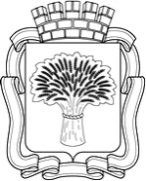 Российская ФедерацияАдминистрация города Канска
Красноярского краяПОСТАНОВЛЕНИЕ Российская ФедерацияАдминистрация города Канска
Красноярского краяПОСТАНОВЛЕНИЕ Российская ФедерацияАдминистрация города Канска
Красноярского краяПОСТАНОВЛЕНИЕ Российская ФедерацияАдминистрация города Канска
Красноярского краяПОСТАНОВЛЕНИЕ 11.05.2022 г.№47812.05.202212.05.202212.05.202210:00открытие СпартакиадыСтадион «Текстильщик»10:30прыжок в длину с местаСтадион «Текстильщик»стрельба из пневматической винтовкиСтадион «Текстильщик»бег на дистанцию 100 метровСтадион «Текстильщик»14:00метание гранаты (700 гр.)Сосновый борсиловая гимнастикаСосновый борбег на дистанцию 3000 метровСосновый бор13.05.202213.05.202213.05.202212:00плавание 50 метров свободным стилемМАОУ лицей № 1 г. Канска15:00соревнования по военной подготовке (неполная разборка и сборка автомата Ак-74, строевая подготовка)МБУ «ММЦ» г. Канска№Ф.И.О., домашний адресгод рождениявиза врача1.2.… №п/пМероприятияСрокиОтветственный1Подготовка стадиона «Текстильщик» для проведения соревнованийдо 12.05.2022МБУ «ФСК «Текстильщик»(В.Ф. Сакс)2Подготовка спортивной площадки в Сосновом борудо 12.05.2022Управление образования администрации г. Канска(Э.В. Боровский)3Подготовка спортивной площадки МБУ «ММЦ» г. Канскадо 13.05.2022МБУ «ММЦ» г. Канска(В.Е. Вовк)4Организация медицинского обслуживания соревнований на основании приказа Министерства здравоохранения Российской Федерации от 23.10.2020 г. №1144н12.05.2022Управление образования администрации г. Канска(Э.В. Боровский)5Организация медицинского обслуживания соревнований на основании приказа Министерства здравоохранения Российской Федерации от 23.10.2020 г. №1144н13.05.2022МАОУ лицей № 1 г. Канска(А.В. Храмцов)6Обеспечение безопасности движения и охраны общественного порядка на местах проведения соревнований12.05.2022-13.05.2022МО МВД России «Канский»(Н.В. Банин)7Заседание главной судейской коллегии05.05.202215:00Главный судья Спартакиады М.Ю. Нашивочников8Организация работы секретариата и ГСК военизированной части Спартакиады12.05.2022-13.05.2022Главный судья Спартакиады М.Ю. Нашивочников,ВК по г. Канску и Канскому району(А.В. Киселев)(по согласованию)9Организация работы секретариата и ГСК спортивной части Спартакиады12.05.2022-13.05.2022Главный судья Спартакиады М.Ю. Нашивочников,Управление образования администрации г. Канска(Э.В. Боровский)10Обеспечение участия команд общеобразовательных школ.Обеспечение участия команды КГБОУ  «Канский морской кадетский корпус»12.05.2022-13.05.2022Управление образования администрации г. Канска(Э.В. Боровский)КГБОУ «КМКК»(М.Б. Волгин)(по согласованию)11Подготовка и организация торжественного открытия и закрытия Спартакиады12.05.202210:00МБУ «ММЦ» г. Канска(В.Е. Вовк)12Организация и проведение Спартакиады в части:- прыжок в длину с места;- стрельба из пневматической винтовки;- бег на дистанцию 100 метров.12.05.2022Главный судья Спартакиады М.Ю. Нашивочников,Управление образования администрации г. Канска(Э.В. Боровский)13Организация и проведение Спартакиады в части:- метание гранаты (700 гр.);- силовая гимнастика;-  бег на дистанцию 3000 метров 12.05.2022Главный судья Спартакиады М.Ю. Нашивочников,Управление образования администрации г. Канска(Э.В. Боровский)14Организация и проведение Спартакиады в части:- плавание 50 метров, свободным стилем13.05.2022МАОУ лицей № 1(А.В. Храмцов),Управление образования администрации г. Канска(Э.В. Боровский)Организация и проведение Спартакиады в части:-  соревнования по военной подготовке13.05.2022Главный судья Спартакиады М.Ю. Нашивочников,ВК по г. Канску и Канскому району(А.В. Киселев)(по согласованию)15Подготовка грамот победителям и призерам, кубков12.05.2022Отдел ФКСиМП (А.Н. Борисевич),МО ДОСААФ России г. Канска Красноярского края(А.В. Ломов)15Организация работы СМИ по освещению проведения соревнований:- предоставление анонса по соревнованию в администрацию города Канска;- размещение анонса соревнований на сайте администрации города Канска12.05.2022 -13.05.2022Отдел культуры администрации г. Канска(Н.А. Нестерова),Отдел ФКСиМП (А.Н. Борисевич)